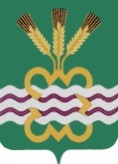 РОССИЙСКАЯ ФЕДЕРАЦИЯСВЕРДЛОВСКАЯ ОБЛАСТЬДУМА КАМЕНСКОГО ГОРОДСКОГО ОКРУГАСЕДЬМОЙ СОЗЫВРЕШЕНИЕ №154  от 17 ноября 2022 годаО внесении изменений и дополнений в Положение о Комитете по архитектуре и градостроительству Администрации МО «Каменский городской округ», утвержденное решением Думы Каменского городского округа № 212 от 22.03.2018 годаВ соответствии Федеральным законом от 06.10.2003 N 131-ФЗ "Об общих принципах организации местного самоуправления в Российской Федерации»,  ст. 52 Федерального закона от 06.03.2006 № 35 – ФЗ «О противодействии терроризму»,  на основании Перечня должностей муниципальной службы, учреждаемых в органах местного самоуправления Каменского городского округа,  утвержденным Решением Думы Каменского городского округа от 06.12.2010 № 353 (в ред. от 24.03.2011 № 378, от 21.02.2013 № 87, от 20.02.2014 № 200, от 20.08.2015 № 373, от 14.04.2016 № 466, от 18.08.2016 № 518, от 15.02.2018 № 198, от 16.08.2018 № 257, от 19.08.2021 № 601, от 23.12.2021 № 35, от 15.09.2022 № 137), руководствуясь, Уставом Каменского городского округа, Дума Каменского городского округа Р Е Ш И Л А:1. Внести в Положение о Комитете по архитектуре и градостроительству Администрации МО «Каменский городской округ» следующие изменения и дополнения :1.1. Пункт 1.1. Раздела 1 изложить в следующей редакции: «1.1. Комитет по архитектуре и градостроительству Администрации муниципального образования "Каменский городской округ" (далее по тексту - Комитет) является отраслевым органом Администрации муниципального образования "Каменский городской округ", наделенным собственными полномочиями по решению вопросов местного значения Каменского городского округа в области архитектуры, градостроительства, строительства и землепользования.».  	1.2. Наименование раздела 3 «Функции Комитета» изложить в следующей редакции: «3. ПОЛНОМОЧИЯ КОМИТЕТА»1.3. Абзац 1 Раздела 3 изложить в следующей редакции: «Комитет в соответствии с возложенными на него задачами выполняет следующие полномочия:».1.4. Пункт 3.15. Раздела 3 изложить в следующей редакции:«3.15. 	Участвует в подготовке документов для проведения торгов (аукционов) по продаже права на заключение договора, предусматривающего размещение нестационарного торгового объекта.».1.5.	Пункт 3.27. Раздела 3 исключить.1.6. 	Пункт 3.36. Раздела 3 изложить в следующей редакции:«3.36. Предоставляет муниципальные услуги:3.36.1. Выдача градостроительного плана земельного участка.3.36.2. Выдача разрешения на строительство объекта капитального строительства.3.36.3. Выдача разрешения на ввод объекта в эксплуатацию.3.36.4. Перевод жилого помещения в нежилое помещение и нежилого помещения в жилое помещение.3.36.5. Согласование проведения переустройства и (или) перепланировки помещения в многоквартирном доме.3.36.6. Присвоение адреса объекту адресации, изменение и аннулирование такого адреса.3.36.7. Предоставление разрешения на отклонение от предельных параметров разрешенного строительства, реконструкции объекта капитального строительства.3.36.8. Предоставление разрешений на условно разрешенный вид использования земельного участка или объекта капитального строительства.3.36.9. Выдача разрешений на установку рекламных конструкций.3.36.10. Предоставление разрешения на использование земель или земельного участка из состава земель, государственная собственность на которые не разграничена, и земель, находящихся в собственности муниципального образования, без предоставления сервитута, публичного сервитута. 3.36.11. Отнесение земель или земельных участков в составе таких земель к определенной категории земель или перевод земель и земельных участков в составе таких земель из одной категории в другую.3.36.12. Изменение одного вида на другой вид разрешенного использования земельного участка и иных объектов недвижимости.3.36.13. Предоставление разрешения на осуществление земляных работ.3.36.14. Предоставление сведений, документов и материалов, содержащихся в государственной информационной системе обеспечения градостроительной деятельности Свердловской области.3.36.15. Выдача документа, подтверждающего проведение основных работ по строительству (реконструкции) объекта индивидуального жилищного строительства, осуществляемому с привлечением средств материнского (семейного) капитала.3.36.16. Направление уведомления о соответствии указанных в уведомлении о планируемом строительстве параметров объекта индивидуального жилищного строительства или садового дома установленным параметрам и допустимости размещения объекта индивидуального жилищного строительства или садового дома на земельном участке.3.36.17.	Направление уведомления о соответствии построенных или реконструированных объектов индивидуального жилищного строительства или садового дома требованиям законодательства Российской Федерации о градостроительной деятельности.3.36.18.	Принятие решения об утверждении документации по планировке территории (проекта планировки территории и (или) проекта межевания территории.1.7. Раздел 3 дополнить пунктом 3.38 следующего содержания:«3.38.	 Комитет при решении вопросов местного значения по участию в профилактике терроризма, а также в минимизации и (или) ликвидации последствий его проявлений:3.38.1. Принимает участие в мероприятиях по профилактике терроризма, а также по минимизации и (или) ликвидации последствий его проявлений, организуемых федеральными органами исполнительной власти и (или) органами исполнительной власти субъекта Российской Федерации.	3.38.2. Принимает участие в реализации мероприятий Комплексного плана по противодействию идеологии терроризма в Российской Федерации на территории Каменского городского округа и другие мероприятия по противодействию идеологии терроризма, а также в минимизации и (или) ликвидации последствий проявлений терроризма в границах Каменского городского округа;3.38.3. Принимает участие в разработке предложений по вопросам участия в профилактике терроризма, а также в минимизации и (или) ликвидации последствий его проявлений; 3.38.4. Принимает меры в части касающейся, выполнения протокольных поручений антитеррористической комиссии в муниципальном образовании «Каменский городской округ»;3.39.5. Осуществляет иные полномочия по решению вопросов местного значения по участию в профилактике терроризма, а также в минимизации и (или) ликвидации последствий его проявлений.».1.8. Пункт 5.3. раздела 5 «Структура и организация деятельности Комитета» изложить в следующей редакции: «Руководство деятельностью Комитета осуществляет председатель отраслевого органа Администрации муниципального образования «Каменский городской округ» - Комитет по архитектуре и градостроительству Администрации муниципального образования «Каменский городской округ», именуемый в дальнейшем - председатель Комитета, в соответствии с действующим законодательством, Уставом городского округа и настоящим Положением.». 2. Опубликовать настоящее Решение в газете «Пламя» и разместить в сети Интернет на официальном сайте муниципального образования «Каменский городской округ». 3. Настоящее Решение вступает в законную силу со дня его принятия.	4. Контроль исполнения настоящего Решения возложить на постоянный Комитет Думы по вопросам законодательства и местного самоуправления (Н.П. Шубина).Председатель Думы Каменского городского округа                          Г.Т. ЛисицинаГлава Каменского городского округа                                                   С.А. Белоусов